А. БычковНовогодние приключения маленькой Бабы ЯгиПо мотивам сказки О. Прослейра “Маленькая Баба Яга”Действующие лица:БертаАбрахасРумпумпель    Первая картина                                               Лес. Избушка Бабы Яги.                                           Песня Маленькой Бабы Яги.Берта (поёт и танцует):             Колдовать пургу, грозу и ветер             Я смогу лет, этак, через двести.             Я люблю грибочки и цветочки,             Что растут в моём большом лесочке,                         Он - большой!             А я лишь маленькая Баба Яга,             Но у меня не костяная нога.              Я колдовство по толстой книге учу,             Но очень танцевать хочу!             Ведьмы все живут поодиночке             Целый год до той заветной ночки.             В эту ночь вокруг костра кружиться,             Можно петь, балдеть и веселится,-                         Им - Большим!             А я лишь маленькая Баба Яга             И закрывают мне дорогу туда.             Хожу по лесу и от злости кричу,-                                  Я с ними танцевать хочу!     Танцует затем берёт книгу. Колдует.             Свет погасни! Солнце - прочь!             Опустись на землю ночь!                                                      Свет гаснет.             Мрак долой! Исчезни тень!             Наступи поярче день!                        Свет зажигается. Выходит Ворон Абрахас.Ворон. Берта, опять ты за своё: день-ночь, день-ночь. Прекрати свои колдовские штучки и переходи на страницу 230. Ты должна научится вызывать дождь.Берта. Сколько можно?! Всё равно у меня ничего не получится. (Колдует.) “Эне-Бене, чары-бары...” Ты же знаешь, Абрахас, я уже пробовала и не один раз.Ворон. А что получается? В первый раз у тебя с неба посыпались летучие мыши! Во второй раз - лягушки! В третий - улитки какие-то, червяки! Интересно, что посыплется в четвёртый раз. Сделаешь ты, наконец, настоящий дождь?!Берта. Хорошо, я попробую. Только не каркай под руку, ладно?  Ворон. Всё, молчу! Я нем, как рыба!  Берта. (Колдует.) Тучи, тучи, вы могучи!                                 Вы черны, и вы плакучи!                                 Громом, молнией развейтесь                                 И дождём скорей пролейтесь!                              Гремит гром. Падают мухоморы.Ворон. Боже правый, мухоморы! Ты с ума сошла!Берта. Я же говорила, что не получится.Ворон. Рассеянная ты, вот что! Тебе надо сосредоточиться! Со-сре-до-то-читься!Берта. Ты прав, Абрахас, я действительно не могу сосредоточиться. И знаешь почему? Потому что я вне себя от злости! Ворон. От злости?Берта. Да! Я злюсь, что сегодня Вальпургиева ночь - самый большой праздник. Сегодня все ведьмы соберутся на горе Блоксберг и будут веселиться до утра. А я хочу веселиться вместе с ними. Понимаешь?Ворон. Нет, Берта, чего нельзя, того нельзя. И запомни, если ты не научишься колдовству, ты не станешь настоящей ведьмой и тебе никогда не позволят веселиться вместе со всеми. Будь же разумной!Берта. Я буду разумной!Ворон. Что ты задумала? Берта. А вот что! Я сегодня полечу на праздник Вальпургиевой ночи и буду веселиться со взрослыми ведьмами.Ворон. Опомнись, Берта! Ты же знаешь, что это запрещено Главной ведьмой.Берта. Знаю.Ворон. Но как?...Берта. Не каркай, дорогой Абрахас! Я полетела!Ворон. Ну что ты с ней будешь делать! Настоящий ребёнок!                                                      Музыка                                               Вторая картина             Музыка шабаша. На метле вылетает Румпумпель.Румпумпель. Ох, притомилась! Сейчас отдохну и снова в путь. Надо успеть к началу веселья. А то наша Главная ведьма не любит, когда опаздывают, особенно на такой праздник как Вальпургиева ночь. В эту ночь все ведьмы должны веселится до упаду. Ведь праздник летом - не то, что Новый год! Придумали же люди встречать его зимой. Вот глупые! Холодина такая, что носы от мороза отваливаются, а они веселятся, как ненормальные. Нет, наш праздник лучше! Разве можно сравнивать Вальпургиеву ночь и Новый год?! Ну, всё, полетела. Музыка шабаша. Румпумпель, улетая, сталкивается с Бертой.Берта. Тётушка Румпумпель, простите. Какая приятная встреча!Румпумпель. Ничего приятного не вижу. Ну, встретились- и встретились. Подумаешь! А куда это ты метлу навострила? Куда спешишь?Берта. Я спешу на гору Блоксберг. Ведь сегодня Вальпургиева ночь!Румпумпель. Что? Ты забыла, что детям запрещено появляться на нашем празднике? Тебе всего 127 лет.Берта. Я не забыла, тётушка, мне действительно 127 лет. Но мне хочется вместе с вами веселиться в эту ночь.Румпумпель. Хочется-перехочется! Ишь, какая прыткая! Во всём на мать свою похожа, та тоже пыталась нарушить наши законы.Берта. Но мне хочется веселиться.Румпумпель. Ах, так! До тебя не доходят ведьмовские слова. В таком случае о твоём поведении я доложу Главной ведьме, и ты будешь наказана по всей строгости закона.Берта. Пожалуйста, тётутшка, не выдавай меня.Румпумпель. Обязательно выдам! И ты получишь наказание по заслугам.Берта. Ну, хорошо, я не пойду сегодня на Вальпургиеву ночь. Но можно мне на следующий год участвовать в празднике?Румпумпель. На следующий год? Вот если ты станешь к тому времени хорошей ведьмой, тогда посмотрим.Берта. Спасибо, тётушка!Румпумпель. А через год, накануне Вальпургиевой ночи, мы устроим тебе экзамен. И если ты его выдержишь и станешь хорошей ведьмой, тогда, может быть, мы позволим тебе веселиться на нашем празднике.Берта. Спасибо, я обязательно стану хорошей ведьмой.Румпумпель. Стой! Дай мне свою метлу. (Берта отдаёт.) А теперь отправляйся домой пешком. Живёшь ты далеко, идти тебе придётся три дня и три ночи. Это тебе наказание за твою дерзость.Берта. Но тётушкаРумпумпель. Молчать! Всё, ты наказана! (Улетает.)                      Небольшая музыкальная фраза шабаша                                  + лирическая тема Берты.Третья картинаВорон учит таблицу умножения. 6x5 - ошибается, спорит с детьми, сверяется с таблицей. Хромая, входит Берта.Ворон. Ну, наконец-то ты вернулась.Берта. Отстань!Ворон. Как вам это нравится! Она где-то летала три дня и три ночи. А я сижу дома и места себе не нахожу. А? Почему ты хромаешь? Ты пришла пешком? Где твоя метла?Берта. Тётушка Румпумпель забрала.Ворон. Расскажи всё по порядку.Берта. По дороге на гору Блоксберг я встретила тётушку. Она меня не пустила на праздник, забрала метлу и разрешила на будущий год участвовать в празднике, если к этому времени я стану хорошей ведьмой.Ворон. И что?Берта. Я пообещала, что стану хорошей ведьмой.Ворон. И что ты собираешься делать теперь?Берта. Я ей отомщу.Ворон. Кому?Берта. Тётушке Румпумпель. Она, наверняка, выдала меня Главной ведьме. И поэтому я наколдую ей вместо носа свиной пятачок - хрю-хрю! Ослиные уши -иа-иа! Козлиную бороду - бе-бе! А вдобавок ещё коровий хвост и рога - му-му!Ворон. Хотел бы я посмотреть на твою тётушку в таком виде.Берта. Хочешь? Смотри! Только спрячься. (Колдует.)            Муки - буки - глюки - нос!            Аки - кваки - бяки - хвост!            Ушки! Рожки! И бородка!            Прилепитесь к ведьме-тётке!        Музыка. Выбегает свинокоровокозлиная Румпумпель.Ворон. Вот это фокус-покус.Берта. Погоди, я ей ещё не такое наколдую!  Ворон. Берта, если ты сделаешь что-нибудь плохое, то потом сама пожалеешь.Берта. Почему?Ворон. Потому что ты обещала стать хорошей ведьмой. А слово надо держать. Хорошие ведьмы не делают ничего плохого. Заруби себе это на носу.Берта. Ты это всерьёз?Ворон. Разумеется. Хорошие ведьмы не делают плохого.Берта. Хорошие ведьмы не делают ничего плохого? Ладно. Потом об этом подумаю. А пока я наколдую себе новую метлу.(Колдует.)                Ветка к веточке прижмитесь!               Сил побольше наберитесь!               Чтоб, как вихрь по небу мчаться,               На метле летать, качаться!                                          Появляется метла.Ворон. Да, с новой метлой, как с молодой лошадью; её надо сначала укротить, объездить.                      Пытается оседлать брыкающуюся метлу.Берта. Хоть резвее ты коня полезай-ка под меня! Прыгай, скачи, пока ума не наберёшься! (Метла успокаивается.) Ну вот, давно бы так!Ворон. Молодец, Берта! Ловко, ничего не скажешь.Берта. А это кто там, в кустах шуршит? Никак заяц! Ах, мерзавец! (Метлой пугнула зайца.)Ворон. Зачем же ты так, Берта?Берта. Потому что мне так хочется. Пусть не лезет!Ворон. Нехорошо это. Он же ничего плохого тебе не сделал. Хорошие звери не пугают и не обижают беззащитных зверей.Берта. Ах, отстань от меня, Абрахас, надоел!Ворон. Пожалуйста, я отстану. Но как обрадуется твоя тётка Румпумпель, узнав о твоих выходках.Берта. Тётушка? А ей что за дело?Ворон. Представляешь, как она будет рада, если ты не станешь хорошей ведьмой?Берта. Да, ты прав, Абрахас! Я должна стать хорошей ведьмой. Только так я могу досадить своей тётке Румпумпель. Это и будет моя месть. Пусть же она позеленеет от злости, когда я стану хорошей. Ворон. Но с сегодняшнего дня ты должна делать только хорошие дела и поступки. Берта. Не волнуйся, Абрахас, в хороший делах недостатка не будет.Ворон. Так, может, прямо сейчас начнём? Хорошие и добрые дела нельзя откладывать на потом.Берта. Давай попробуем, я готова.Ворон. Видишь того ёжика? Вон ползает из стороны в сторону. Мне кажется, он голоден. Не могла бы ты ему помочь?Берта. Запросто. (Колдует.)                                         Музыкальный акцент.Ворон. Сколько грибов вдруг появилось! И все белые, боровики! Смотри, Берта, с каким аппетитом он их ест. Видишь? А теперь он нанизывает грибочки на свои иголочки и сейчас отправится домой кормить своих ежат. Видишь, как он ловко нанизывает грибочки? Ну вот, справился, наконец. Смотри, как он быстро побежал, за ним и не угонишься. Молодец, Берта! Хорошее дело сделала - накормила голодных. Берта. (Вослед.) Кушай, ёжик, на здоровье и ежат накорми! (Берта поднимает с земли птенца.) Что с тобой, маленький? Испугался? Успокойся. Да у тебя сломана лапка. Потерпи, птенчик, сейчас мы залечим твою ранку. (Колдует.) Вот и всё, цела твоя лапка. А теперь лети. (Выпускает птенца.) Что это со мной, Абрахас? Сердце вдруг забилось так часто-часто. Хочется взлететь высоко в небо. Как будто  у меня вырастают крылья.Ворон. Это всегда так бывает, когда сделаешь что-нибудь хорошее.Берта. Правда?Ворон. Правда. Это в тебе просыпается интерес ко всему доброму и хорошему.Берта. Какое удивительное чувство! Теперь я всегда так буду поступать. Я буду помогать всем, кто нуждается в помощи, а плохих буду наказывать. Устраивать над ними разные шуточки.Ворон. А по-другому ты разве не можешь? Ведь можно делать добро и без этих шуточек. Берта. Ах, перестань, Абрахас! Без шуточек как-то скучно.Ворон. Ну что ж, для начала совсем неплохо. Мне кажется, что у тебя есть всё для того, чтобы стать настоящей хорошей ведьмой.Берта. Правильно, Абрахас! И поэтому сейчас я устрою настоящий кукольный театр. А ты мне будешь помогать.Ворон. Ты с ума сошла, Берта! Ты забыла, что сегодня пятница, что колдовать в этот день запрещено Главной ведьмой. А ты хочешь устроить целый кукольный театр.Берта. Не будь занудой, Абрахас! Не каркай!Ворон. Имей в виду, если главная ведьма узнает про твой кукольный театр , тебе несдобровать.            Берта колдует. Ворон из кармана фрака вытягивает           длинную красную ленту, запутывается в ней и падает.Ворон. Перестань, Берта! Как тебе не стыдно.  Я намного старше тебя. Я уже стар для твоих колдовских штучек.Берта. Зато весело, правда? Прости меня, Абрахас. Я больше не буду.Ворон. И меньше тоже не будешь - знаю я тебя.Берта. Вот и хорошо. А теперь начинаем представление. Сегодня я буду Половником, таким весёлым затейником по имени Аполлон. (Надевает фрак и бабочку.) А ты, Абрахас, будешь Ложкой-поварёшкой. Эй ты, Лёшка-поварёшка, позабавь-ка нас немножко! Итак... (Продолжает в роли Половника).Половник.  Я не такой, друзья, как все, сегодня я конферансье! Уважаемая публика, до свидания! Я бы даже сказал: “Прощайте”. Ложка (к детям). Наш Половник совсем ополоумел, совсем не думает, что говорит. Вместо “Здравствуйте” говорит “Прощайте”. Совсем исчерпал себя наш Половник. Слышь, Аполлоша, в начале надо здороваться, а не прощаться.Половник. Нет!Ложка. Что значит “нет”?Половник. Сегодня “нет” означает “да”, а “да” означает “нет”.Ложка. Как это понимать, объясни!Половник. Плохо, объясню.Ложка. Что “плохо”.Половник. Сегодня “плохо” означает “хорошо”, а “хорошо”-“плохо”.Ложка. Ты нас совсем запутал, Аполлон. Мы ничего не понимаем. Ты что, кипятком обварился?Половник. Но-но-но! Прошу не кипятиться!Ложка. Тогда объясни, в чём дело.Половник. Дело в том, что вы совершенно забыли, что у нас сегодня день путаницы. Значит, всё должно быть наоборот. Поняли? Итак, публичная уважательница! Наш концерт кончается! В смысле начинается! Выступает застуженный солист Лёшка-поварёшка и я, всеми уважаемый и несравненный Аполлон Черпаков. Вашему вниманию предоставляется нешуточная путаница - наоборотица. Понимает тот, кому хочется.                                                                   (Поёт.)                                     Жил в мужике богатый дом,                                  Пил хлеб, закусывал вином                                   Стриг ножницы овечкой,                                  Доской рубанок он строгал,                                  В коня повозку запрягал,                                  Топил поленья печкой.Ложка.                  Он просыпался к вечерку,                                  Стягал кобылой вожжи,                                  Из пирога он пёк муку,                                  Из пива делал дрожжи.Вместе.                 Сажал он в репе огород,                                  Воров поставил у ворот,                                  Чтоб под покровом мрака                                  Не влезла в дом собака.Половник.            Он в рыбах озеро удил,                                  Ему сынок жену родил,                                  А мышь поймала кошку.                                  Кормил он курами овёс.                                  Землёю удобрял навоз,                                  Хлебал отваром ложку.Ложка.                  Он на ночь в хлев пускал коров,                                  Срывал деревья с груши.                                  В деревню лес возил из дров                                  На лодке плыл по суше.Вместе.                 Он Снежной бабой снег лепил,                                  Он из компота кружку пил,                                   А вместо “здравствуй” говорил                                  Всегда “спокойной ночи”.                   Песня переходит в танец Половника и Ложки.            Во время   песни ведьма Румпумпель подглядывает за                                               происходящим.                                              Четвёртая картина                  Берта хандрит, Ворон пытается её развеселить.Ворон. Берта, до каких пор это  будет продолжаться? По-моему, ты обленилась и совсем забросила колдовскую книгу.Берта. Ничего я не забросила. Просто скучно.Ворон. Скучно-не скучно, но ты должна помнить, что через месяц экзамен, а ты до сих пор не освоила колдовскую книгу и самое главное: ты совсем забыла про добрые дела.Берта. Как это забыла? А кто помог старушкам собирать хворост? Кто помогал ребятам зимой лепить снеговика? А весной кто усеял всю поляну ландышами и подснежниками, чтобы ребятишки могли собирать такие огромные букеты?Ворон. Всё так, Берта, но...Берта. А кто зимой строил для птиц кормушки, забыл?Ворон. Кто с этим спорит? Ты молодец! Я ничего не забыл: и как ты спасла голодных зайчат - я всё помню. Но этого мало для того, чтобы стать хорошей ведьмой. Ладно, давай месте штудировать твою колдовскую книгу.                                           Берта берёт книгу.Берта. Страница 739 - “гром среди ясного неба”. Страница 1497- “ураган в хорошую погоду”. Страница 1516 - “звездопад в лунную ночь”.                    Музыка шабаша. Появляется Румпумпель.Румпумпель. Что, племянница, зубришь? Зубри-зубри! Только тебе это не поможет.Берта. Почему?Румпумпель. Потому что экзамен состоится сегодня! Здесь! Сейчас! Главная ведьма поручила мне принять у тебя экзамен.Берта. Я готова. Я буду сдавать экзамен. Я уже стала хорошей ведьмой.Румпумпель. Посмотрим, чему ты научилась. (Достаёт листок.) Наколдуй, для начала, ветер!Берта. Ветер? Какой: тихий, умеренный, сильный, ураганный, шквальный...?Румпумпель. Сначала со страницы 373, а потом 376.Берта. Пожалуйста! (Колдует.)        Свист ветерок-ветер.Румпумпель. Теперь наколдуй шум болота со страницы 725.Берта. Пожалуйста! Шум камыша. (Колдует.)                                                   Шумит камыш.Румпумпель. А страница 732?!Берта. С удовольствием! Болотные лягушки! (Колдует.)                                                Кваканье лягушек.Румпумпель. А теперь наколдуй грозу.Берта. Хорошо. Страница 948 - гроза с громом!                                                    Гремит гром.Румпумпель. Наколдуй пещерную капель!Берта. Страница 1355 - пещерная капель! (Капель.)Румпумпель.  А теперь наколдуй, что написано в колдовской книге на странице 1736.Берта. Пожалуйста! Пение птиц!                                                  Поют птицы.Румпумпель. Страница 2005!Берта. С превеликим удовольствиемЙ!                                     Звучит песня группы O-Zone.Румпумпель. Ну что ж, колдовать ты научилась. Но, несмотря на это, ты очень плохая ведьма. И я это тебе сейчас докажу.Берта. Читайте сколько угодно! Если там написана правда, то мне стыдиться нечего. Румпумпель. Первое: помогла трём старухам собирать хворост. Далее: зимой помогла детям лепить снеговика.Берта. Напишите ещё, как снеговик у меня отлупил хулиганов!...Румпумпель. Далее: пожалела старого упрямого осла, перевоспитала возчика, после чего он отказался держать в руках кнут. Проучила мальчишек, которые разоряли птичьи гнёзда. Вот! И ещё устроила в пятницу кукольный театр! Вот и получается, что ты плохая ведьма!Берта. Почему я плохая ведьма? Ведь я делала только хорошее!Румпумпель. То-то и оно! Хорошая ведьма только та, которая делает только плохое. А ты плохая ведьма, потому что делала только хорошее. Ты - плохая ведьма! И никогда не будешь с нами веселиться.Берта. Но я...Румпумпель. Я доложу обо всём Главной ведьме, и она запретит тебе делать добрые дела. А когда наступит Вальпургиева ночь, мы отнимем у тебя дар колдовства и превратим тебя в обыкновенную девчонку!                                 Музыка шабаша. Улетает.Берта. Как же так! Я же ничего плохого никому не сделала. Я просто хотела стать хорошей ведьмой. Что мне делать?                                Лирическая музыка. Уходит.Пятая картинаВорон. Надо что-то делать! Но что, что делать? Сегодня решается судьба Берты. Может случится непоправимое: Главная ведьма может лишить Берту дара колдовства и превратить её в обыкновенную девчонку. Что же придумать?Выходит Берта с книгой.Берта, оставь, наконец, свою колдовскую книгу! Через  несколько дней часов она тебе вообще не понадобится.Берта. Не каркай, дорогой Абрахас! Не каркай!Ворон. О, я несчастный ворон! Это я во всем виноват! Я советовал тебе делать хорошие дела!Берта. И очень хорошо, что советовал. А знаешь, Абрахас, если бы мне разрешили сегодня веселиться вместе со взрослыми ведьмами, я бы отказалась. Я больше не хочу веселиться на празднике Вальпургиевой ночи. По-моему, самый лучший праздник, когда можно веселиться от всей души - это Новый Год!Ворон. Вот те раз! Это что-то новенькое.Берта. Да, да, Абрахас! Новый Год - самый лучший праздник на земле, особенно, когда рядом с тобой друзья!Ворон. Всё, Берта, довольно фантазировать...Берта. Есть! Нашла!Ворон. Что нашла?Берта. Я нашла заклятье против колдовства Главной ведьмы. Я не стану обыкновенной девчонкой. Моё заклинание сейчас снимет со всех ведьм их колдовскую силу.Ворон. Выходит, теперь ты будешь единственная, кто умеет колдовать?Берта. Да! Лети, Абрахас, зови сюда всех ребят, мы вместе с ними устроим здесь  свой праздник!Ворон. Я мигом!Ворон улетает.Берта. Ну, держитесь, ведьмы! Сейчас вы на веки лишитесь колдовских чар. (Колдует.)             Туча к туче собирайся!             Небо ветром разыграйся!             Тары-бары-растабары -              Колдовские сгиньте чары!Музыкальный акцент.Всё, друзья, злых и коварных ведьм больше не существует. Все они превратились в несчастных старух. А их колдовские книги превратились в книжки со сказками. Теперь я единственная умею колдовать. Я представляю, какой переполох поднялся сейчас среди ведьм. Ещё бы! Особенно лютует моя тётушка Румпумпель. А приглашу-ка я её сюда. (Колдует.)Музыка шабаша. Вылетает Румпумпель.Румпумпель. А-а-а! Так это ты, негодная девчонка, всех нас лишила колдовского дара?! Ты превратила наши колдовские книги в книжки со сказками?! Ты за это поплатишься! Ты ответишь за свои штучки!Берта. Может быть! Но я хочу, чтобы вы знали, что я никогда не стану такой как вы. Вы живёте тысячу лет, обладаете удивительным даром колдовства, но не знаете, что такое настоящее счастье.Румпумпель. Что же такое, по-твоему, настоящее счастье?Берта. Настоящее счастье - это, когда делаешь счастливым других! Счастье-делать хорошие, полезные, добрые дела!Румпумпель. Ты с ума сошла! Ха-ха-ха!Берта. Хорошо смеётся тот, тётушка, кто смеётся последним.Румпумпель.  Нет, племянница! Хорошо смеётся тот, кто смеётся без последствий (Наступает на Берту.)Берта. Замри! (Румпумпель замирает.) А теперь возвращайся к своим подружкам. (Колдует.)Музыка шабаша. Румпумпель улетает.Вот и всё, друзья! Теперь мы можем веселиться сколько захотим. Пляшите вместе со мной!Звучит песня группы O-Zone. Все танцуют.К О Н Е ЦАвтор сказки “Маленькая Баба Яга” О. Пройслер.Автор инсценировки“Новогодние приключения маленькой Бабы Яги”Бычков Алексей Михайлович,Г.Гомель, ул. Мазурова, дом 8, кв. 93Инд. 246006Пьеса в одном действии. Роли: муж. - 1, жен. - 2Язык оригинальный.Дата написания инсценировки 2001 год.Смотри приложение.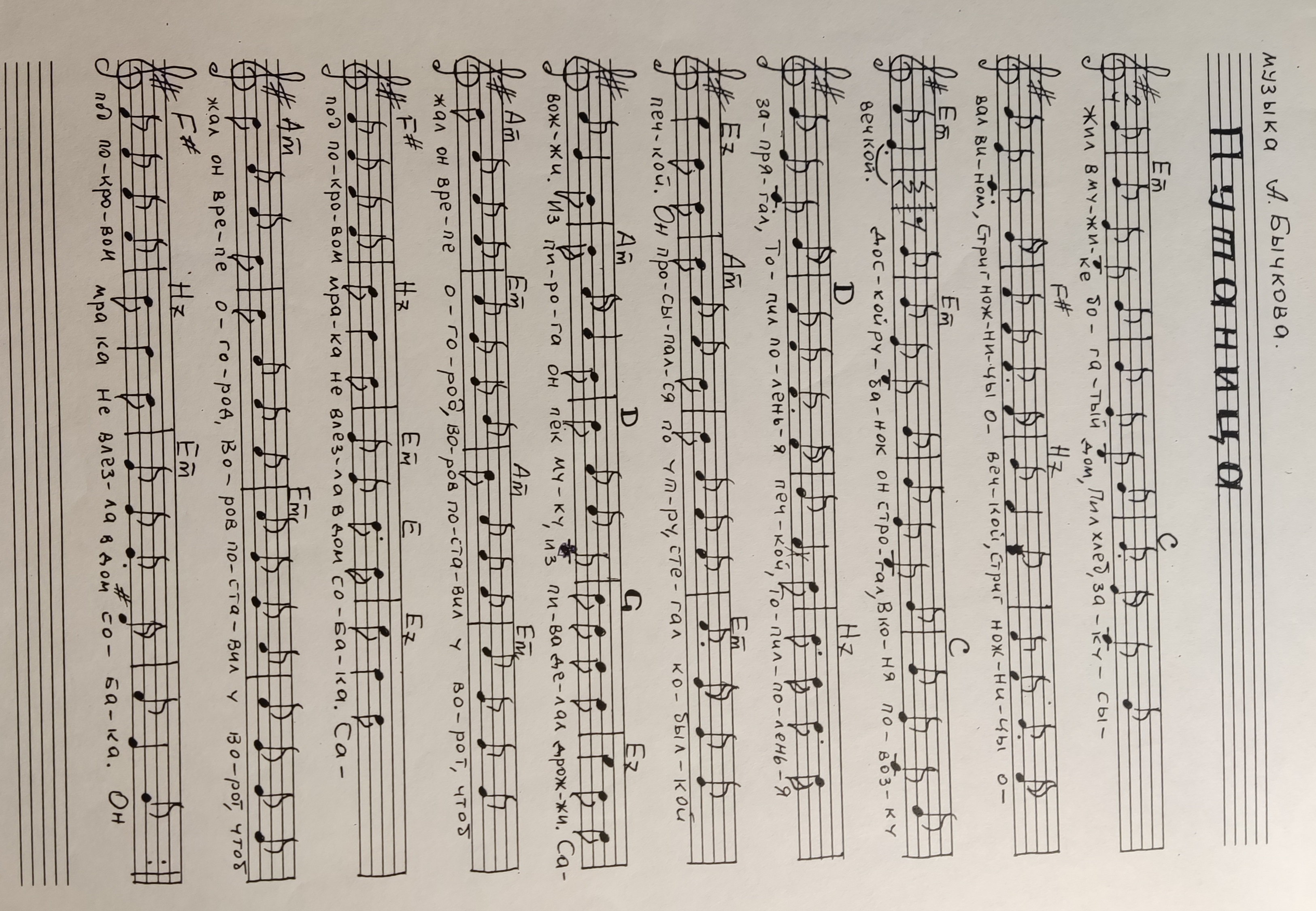 